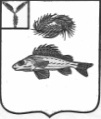 АДМИНИСТРАЦИЯ НОВОСЕЛЬСКОГО МУНИЦИПАЛЬНОГО ОБРАЗОВАНИЯ
ЕРШОВСКОГО МУНИЦИПАЛЬНОГО РАЙОНА                         САРАТОВСКОЙ ОБЛАСТИПОСТАНОВЛЕНИЕот  12.11.2020 г.	№ 63О внесении изменений в постановление администрации Новосельского МО  от 18.11.2019 г. № 99 «Об утверждении муниципальной программы «Обеспечение населения доступным жильем и развитие жилищно- коммунальной инфраструктуры Новосельского муниципального образования до 2021 года».В соответствии с Федеральным законом от 6 октября 2003 года № 131-ФЗ «Об общих принципах организации местного самоуправления в Российской Федерации», на основании постановления администрации Ершовского муниципального района от 05.11.2013 г. № 1968 «Об утверждении положения о  Порядке принятия решений о разработке муниципальных программ Ершовского муниципального района, их формирования и реализации,  проведения оценки эффективности реализации муниципальных программ Ершовского муниципального района» Администрация Новосельского  муниципального образованияПОСТАНОВЛЯЕТ:Внести в постановление администрации Новосельского МО  от 18.11.2019 г. № 99 «Об утверждении  муниципальной программы   «Обеспечение населения доступным жильем и развитие жилищно- коммунальной инфраструктуры Новосельского муниципального  образования до 2021 года» следующие изменения:Паспорт муниципальной программы изложить в новой редакции:Муниципальная программа«Обеспечение населения доступным жильем и развитие жилищно-коммунальной инфраструктуры муниципального образования до 2021 годаПаспорт муниципальной программыВнести изменения в  пункт 6 « Финансовое обеспечение реализации муниципальной программы»Объем финансового обеспечения на реализацию муниципальной программы до 2021 года составляет 1925,5 тыс. рублей в том числе:2020 год – 1833,9 тыс. рублей;2021 год – 91,6 тыс. рублей из них:Местный бюджет (прогнозно) 1170,3 тыс. рублей, в том числе:2020 год – 1078,7 тыс.рублей;2021 год – 91,6 тыс.рублей из них:Безвозмездные поступления от организаций и других внебюджетных источников (прогнозно) 88,8 тыс. рублей2020 год – 88,8 тыс. рублей;2021 год – 0 тыс. рублей. Средства населения -44,4 тыс. рублей2020 год-44,4 тыс. рублей;2021 год- 0 тыс. рублей;Субсидии из областного бюджета 622,0 тыс. рублей2020 год-622,0 тыс. рублей;2021 год- 0 тыс. рублей;3. Разместить настоящее Постановление на официальном сайте Новосельского муниципального образования в сети « Интернет»4. Контроль  за исполнением   настоящего постановления возложить на заместителя главы администрации Новосельского  муниципального образования Легошину О.Н.5. Настоящее постановление вступает в силу с момента подписания.Глава Новосельского  МО:                                                    И.П.ПроскурнинаНаименование муниципальной программыМуниципальная программа «Обеспечение населения доступным жильем и развитие жилищно-коммунальной инфраструктуры муниципального образования до 2021 года» (далее – муниципальная программа)Ответственный исполнитель муниципальной программыАдминистрации Новосельского муниципального образованияСоисполнители муниципальной программыТСЖ « Новосельское»Участники муниципальной программыЖители (по согласованию)Подпрограммы муниципальной программыподпрограмма 1 «Обеспечение населения муниципального образования водой питьево-хозяйственного назначения »;Программно-целевые инструменты муниципальной программыотсутствуютЦели муниципальной программыкомплексное решение проблем жилищной политики, позволяющее сохранить достигнутые результаты и в дальнейшем повышать уровень обеспечения доступности жилья;гарантированное обеспечение жители сбалансированной потребности населения муниципального образования в качественной питьевой водеЗадачи муниципальной программыразработка и реализация документов территориального планирования, градостроительного зонирования, документации по планировке территории;повышение эффективности, качества и надежности поставки коммунальных ресурсов, в том числе путем привлечения долгосрочных частных инвестиций;стимулирование рационального потребления коммунальных услуг населением;обеспечение населения питьевой водой, соответствующей требованиям безопасности и безвредности, установленным санитарно-эпидемиологическими правиламиЦелевые показатели муниципальной программыобеспеченность населения централизованными услугами водоснабжения, с 50 процентов в 2019 году до 100 процентов в 2021 году;обеспеченность населения централизованными услугами водоотведения, с 65 процентов в 2019 году до 100 процентов в 2021 годуЭтапы и сроки реализации муниципальной программы2020-2021 годыОбъемы финансового обеспечения муниципальной программыобъем финансового обеспечения на реализацию муниципальной программы  до 2021 года составляет 1925,5 тыс. рублей в том числе:2020 год – 1833,9 тыс. рублей;2021 год – 91,6 тыс. рублей Местный бюджет (прогнозно) 1170,3 тыс. рублей, в том числе:              2020 год – 1078,7 тыс.рублей;            2021 год – 91,6 тыс.рублей Безвозмездные поступления от организаций и других внебюджетных источников (прогнозно)      2020 год – 88,8 тыс. рублей;2021 год – 0 тыс. рублейСредства населения 2020 год-44,4 тыс. рублей;2021 год- 0 тыс. рублей;Субсидии из областного бюджета2020 год-622,0 тыс. рублей;2021 год- 0 тыс. рублей;Подпрограмма 1 «Обеспечение населения муниципального образования  водой питьево-хозяйственного назначения»:объем финансового обеспечения на реализацию муниципальной программы до 2021 года составляет 1925,5 тыс. рублей в том числе:2020 год – 1833,9 тыс. рублей;           2021 год – 91,6 тыс. рублей из них:Местный бюджет (прогнозно) 1170,3 тыс. рублей, в том числе:2020 год – 1078,7 тыс.рублей;           2021 год – 91,6 тыс.рублей из них:Безвозмездные поступления от организаций и других внебюджетных источников (прогнозно)        2020 год – 88,8 тыс. рублей;2021 год – 0 тыс. рублей;Средства населения 2020 год-44,4 тыс. рублей;2021 год- 0 тыс. рублей;Субсидии из областного бюджета2020 год-622,0 тыс. рублей;2021 год- 0 тыс. рублей;Ожидаемые результаты реализации муниципальной программыснижение уровня износа основных фондов предприятий водопроводного хозяйства Новосельского  МО к 2021 году на 12,5 процента; улучшение водоснабжения 12 населенных пунктов Новосельского МО, не обеспеченных централизованным водоснабжением; приобретение 6 водоочистных установок, что позволит обеспечить питьевой водой жителей населенных пунктов Новосельского МО;